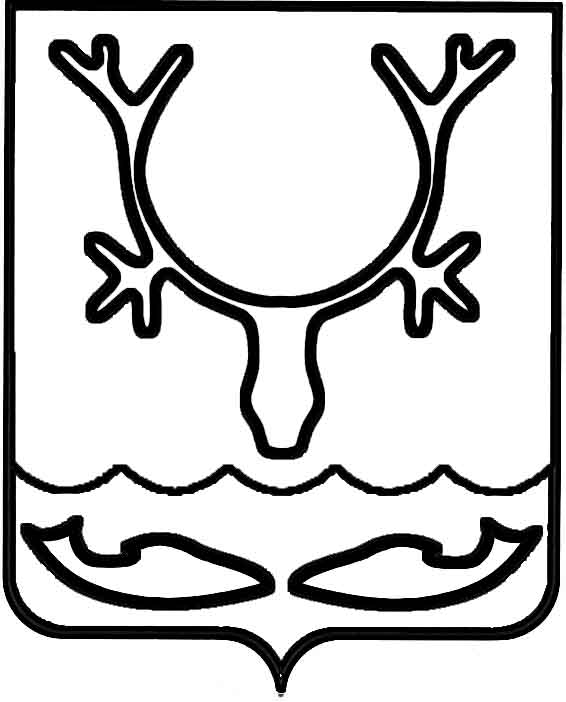 Администрация МО "Городской округ "Город Нарьян-Мар"ПОСТАНОВЛЕНИЕот “____” __________________ № ____________		г. Нарьян-МарВ соответствии с Бюджетным кодексом Российской Федерации, согласно                 пункту 8 части 1 статьи 16 Федерального закона от 06.10.2003 № 131-ФЗ "Об общих принципах организации местного самоуправления в Российской Федерации" Администрация МО "Городской округ "Город Нарьян-Мар"П О С Т А Н О В Л Я Е Т:1.	Внести в постановление Администрации МО "Городской округ "Город Нарьян-Мар" от 24.02.2009 № 268 "Об утверждении Положения о Нарьян-Марском городском звене Ненецкой окружной подсистемы единой государственной системы предупреждения и ликвидации чрезвычайных ситуаций" следующие изменения:1.1.	преамбулу изложить в новой редакции:"В соответствии с Федеральным законом от 21.12.1994 № 68-ФЗ "О защите населения и территорий от чрезвычайных ситуаций природного и техногенного характера", согласно пункту 8 части 1 статьи 16 Федерального закона от 06.10.2003 
№ 131-ФЗ "Об общих принципах организации местного самоуправления 
в Российской Федерации", на основании постановления Правительства Российской Федерации от 30.12.2003 № 794 "О единой государственной системе предупреждения и ликвидации чрезвычайных ситуаций", в целях совершенствования Нарьян-Марского городского звена Ненецкой окружной подсистемы единой государственной системы предупреждения и ликвидации чрезвычайных ситуацийП О С Т А Н О В Л Я Ю:";1.2.	пункт 5 признать утратившим силу.2.	В приложение к постановлению внести следующие изменения:2.1.	в абзаце 3 пункта 6 слова "Отдел по делам ГО и ЧС" заменить словами 
"отдел ГО и ЧС, мобилизационной работы";2.2.	в абзаце 4 пункта 6 слова "ГУ 1 ПЧ ФПС по НАО" заменить словами 
"КУ НАО ПСС";2.3.	абзац 7 пункта 8 после слов "в/ч 12403" дополнить словами ", УМВД 
по НАО, Управлением Росгвардии по НАО";2.4.	в абзаце 2 пункта 10 слова "Отдел по делам ГО и ЧС" заменить словами 
"отдел ГО и ЧС, мобилизационной работы";2.5.	в абзаце 2 пункта 11 слова "ГУ 1 ПЧ ФПС по НАО" заменить словами 
"КУ НАО ПСС";2.6.	в абзаце 4 пункта 11 слова "Управления внутренних дел" заменить словами "УМВД по НАО, Управления Росгвардии по НАО";2.7.	в абзаце 2 подпункта б) пункта 12 слова "ГУ Поисково-спасательная служба НАО" заменить словами " КУ НАО ПСС";2.8.	в абзаце 3 подпункта б) пункта 12 слова "ГУ 1 ПЧ ФПС по НАО" заменить словами "Главное управление МЧС РФ по НАО, ГУ 1 ПЧ ФПС по НАО, Арктический комплексный аварийно-спасательный центр МЧС России (филиал ФГКУ СЗРПСО МЧС России)";2.9.	абзац 4 подпункта б) пункта 12 изложить в следующей редакции:"- аварийные бригады Нарьян-Марского МУ ПОК и ТС, ГУП НАО "Ненецкая коммунальная компания", ГУП НАО "Нарьян-Марская электростанция", ГУП НАО "Нарьян-Мардорремстрой", ЛТУ г. Нарьян-Мара Архангельского филиала ПАО "Ростелеком", предназначенные для ликвидации аварий на объектах жилищного хозяйства, коммунально-энергетических сетях, транспортных коммуникациях 
и связи;";2.10.	абзац 5 подпункта б) пункта 12 изложить в следующей редакции:"- персонал и техника нештатных аварийно-ремонтных (восстановительных) формирований МУП "Нарьян-Марское АТП", МУП "КБ и БО", МКУ "Управление городского хозяйства г. Нарьян-Мара" для проведения аварийно-спасательных 
и других неотложных работ в районах чрезвычайных ситуаций на территории МО "Городской округ "Город Нарьян-Мар" и осуществления эвакуационных мероприятий;";2.11.	в абзаце 7 подпункта б) пункта 12 слова "Управления внутренних дел НАО" заменить словами "УМВД по НАО";2.12.	в абзаце 2 пункта 14 слова "ГУ 1 ПЧ ФПС по НАО" заменить словами 
"КУ НАО ПСС";2.13.	абзац 4 пункта 14 после слов "оповещения (филиал ВГТРК ГТРК "Поморье", подвижные средства" дополнить словами ", ГБУ "Ненецкая телерадиовещательная компания).";2.14.	в абзаце 2 пункта 24 слова "Отдел по делам ГО и ЧС " заменить словами "отдел ГО и ЧС, мобилизационной работы".3.	Настоящее постановление вступает в силу со дня его подписания. 1712.20181073О внесении изменений в постановление Администрации МО "Городской округ "Город Нарьян-Мар" от 24.02.2009 № 268 "Об утверждении Положения о Нарьян-Марском городском звене Ненецкой окружной подсистемы единой государственной системы предупреждения             и ликвидации чрезвычайных ситуаций"Глава МО "Городской округ "Город Нарьян-Мар" О.О.Белак